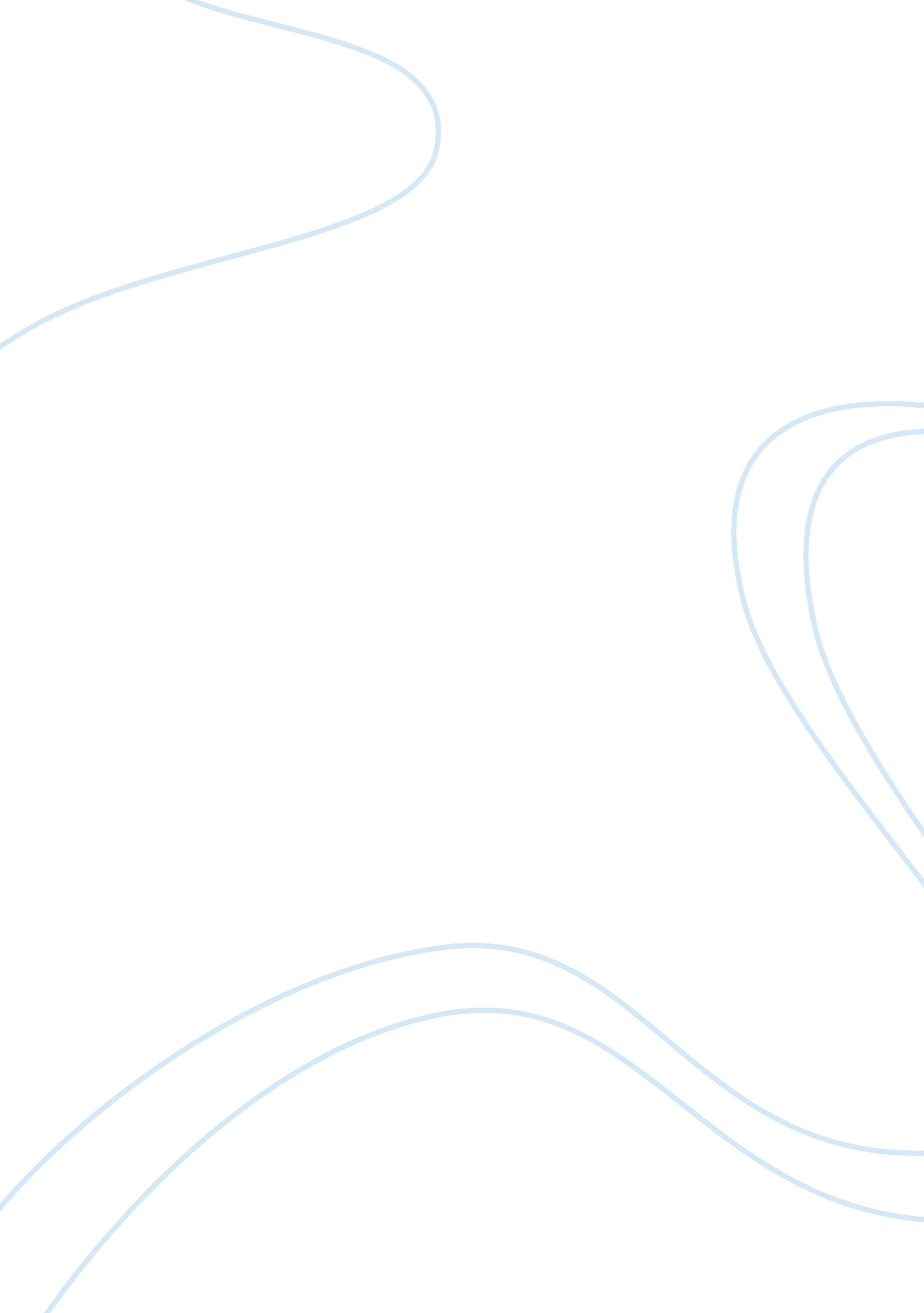 How to be a better writerLinguistics, English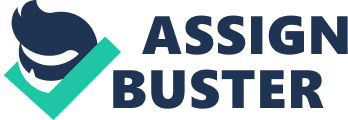 ﻿How to Be a Better Writer 
A good writer is one who is able to engage his readers in his writing and one who can clearly reflect his thoughts in words. Writing is an art which requires great skill as it is the writer who can actually put the images of the world into words. It is truly said that a pen is mightier than the sword as words have the power to bring about change. A person can become a better writer by reading the work of other authors and also by trying to put his thoughts into words. 
Writing is a skill which improves with experience like every other work. To become a better writer, a person should adopt a regular habit of writing. One should follow a routine of trying to write done at least a paragraph every day. The ability of writing can further be enhanced if a person gets his writings checked by someone who has more knowledge and expertise in the field. This will assist the writer to know his faults and correct them in future work. A person can also meet professional writers and take their guidance and learn from their experiences. 
Reading can also prove to be very beneficial for the writer and assist him in developing better writing skills. This is because in this way a writer can go through different ways of writing and understand the way with which he is the most comfortable. Vocabulary is also an essential part of writing as it enhances the pool of words which the writer can use in his writing. 